План работы отряда ЮИД МБОУ гимназии № 45 г. Владикавказа 2018-2019учебный год.Задачи: Активная пропаганда правил дорожного движения в школе, предупреждение нарушений дорожного движения детьми.Овладение умениями оказания первой медицинской помощи пострадавшим при дорожно-транспортных происшествиях.Участие в смотрах и слетах ЮИД.Организация работы с юными велосипедистами. 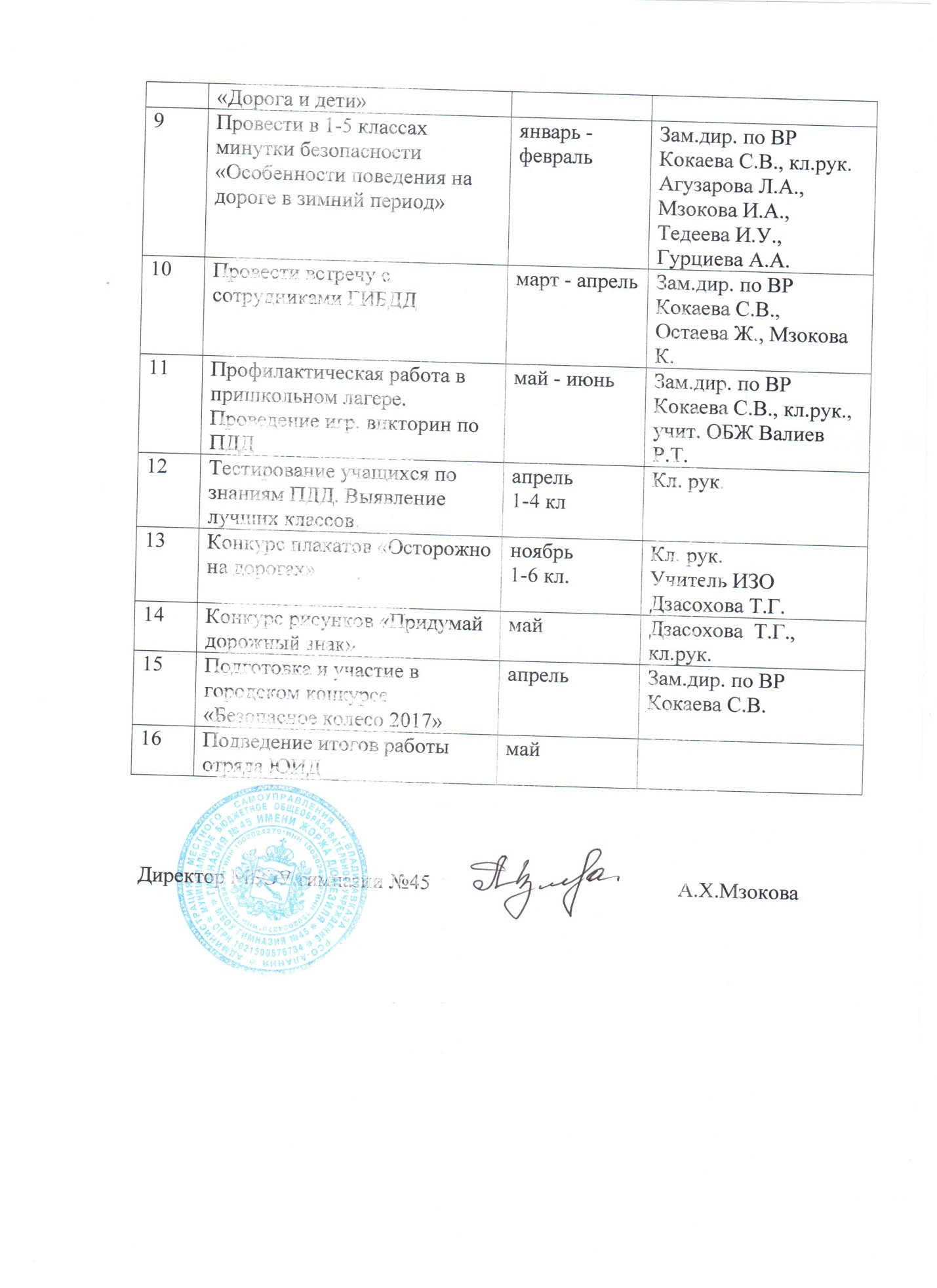 №Мероприятия Сроки Ответственные 1Провести общий сбор членов отряда ЮИД. Выбор штаба отряда. Распределение обязанностей. сентябрь Зам.дир. по ВР Кокаева С.В., кл.руков. Мзокова И.А.2Оформление уголка «ЮИД в действии»сентябрьОформительская группа, кл.руков.3Организовать и провести праздник «Посвящение в первоклассников в пешеходы»сентябрьРуков. отряда  Мзокова И.А.,кл.руков. 1 а,б,в,г Мешеркина И.в., Возиянова Ф.К., Ткаченко И.Ю., Камболова С.Т.4Провести беседы 1-4 классах беседы по ПДДоктябрьКл.руков.Инспектору ГИБДД Остаевой Ж.5Определить велосипедистов в гимназии и провести с ними беседыноябрьКл.руков. Зам.дир. по ВР Кокаева С.В.6Провести в начальных классах конкурс «Знатоки знаков ДД»ноябрьЗам.дир. по УВР Гуева Л.И., кл.руков.7Неделя безопасности дорожного движения «У светофора каникул нет»ноябрь - декабрьКл.руков.,Зам.дир.по ВР Кокаева С.В.8Провести конкурс фотографий апрельКл.руков.